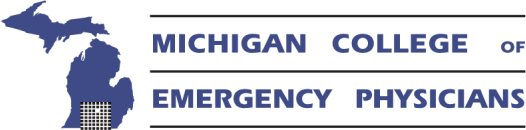 MICHIGAN EMERGENCY MEDICINE ASSEMBLYJULY 28-31, 2024THE HIGHLANDS – BOYNE, HARBOR SPRINGS, MICHIGAN REGISTRATION FORMPayment Method:	 Check Enclosed  MasterCard		 VISA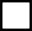 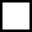  American Express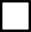 Card #			 Expiration Date	Security Code	 Billing Zip Code			 Card Holder’s Signature			 NAME ADDRESSCITY	STATE	ZIPHome	Business	 CellPHONEE-MAILBefore 06/14/24 After 06/14/24	Before 06/14/24 After 06/14/24MCEP Physician               $600      $625      	Nurse/PA/EMT   $500  $525 	ACEP Physician              $610    $635    Resident/Student	 $100   $125 	Physician, Non-Member $700      $725   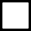 PRE-REGISTRATION REQUIRED FOR THE BELOW ADDITIONAL EVENTSOpening Reception – Sunday, 7/28/2024, 5:30 – 7:00 p.m. – NO CHARGETotal Number of Adults ______ Children _______ (please include yourself in total)Annual Meeting/Lunch – Monday, 7/29/2024, 1:15 – 2:30 p.m. – NO CHARGE	Please Check if you would like a Vegetarian MealAbbott Product Showcase – Tuesday, 7/30/2024, 7:30 – 8:20 a.m. – NO CHARGEPresident’s Banquet – Tuesday, 7/30/2024, 7:15 – 9:15 p.m. – $90/PersonTotal Number of Adults ______ Children _______ (please include yourself in total)Number of Vegetarian Meal(s) Needed ______GRAND TOTAL (Including Registration & Additional Events): $___________Please complete & return this form to:MCEP, 6647 West St. Joseph Hwy. Lansing, MI 48917, PHONE 517-327-5700, FAX 517-327-7530, mcep@mcep.org BE SURE TO RETURN BY JUNE 14, 2024 TO RECEIVE EARLY RATESON-LINE REGISTRATION AVAILABLE:https://www.mcep.org/conferences/54-2/Special Accommodations: Please indicate if you require special accommodations in order to fully participate. Attach a written explanation.